Entrée : TERRE ENTIERETerre entière, chante ta joie au Seigneur,Alléluia, alléluia !Acclame Dieu, toute la terre chante sa gloireEt sur un psaume, chante sa louange de gloire.Dites à Dieu : comme tes œuvres sont redoutables.Devant Ta force immense, l’adversaire Te flatte.Voici, Seigneur, la terre entière se prosterne.Qui psalmodie pour Toi ; car c’est Ton nom qu’elle chante.Venez, voyez toutes les œuvres que Dieu a faites.Pour les enfants des hommes, ses hauts faits redoutables.Première lecture : lecture du livre du prophète Ezékiel (34, 11-12.15-17)« Toi, mon troupeau, voici que je vais juger entre brebis et brebis »Psaume 22     Le Seigneur est mon berger, rien ne saurait me manquer !     Le Seigneur est mon berger : je ne manque de rien.  Sur des prés d’herbe fraîche,  Il me fait reposer.  Il me mène vers les eaux tranquilles et me fait revivre ;  Il me conduit par le juste chemin pour l’honneur de son nom.  Si je traverse les ravins de la mort, je ne crains aucun mal,  Car tu es avec moi : ton bâton me guide et me rassure.   Tu prépares la table pour moi devant mes ennemis ;   Tu répands le parfum sur ma tête, ma coupe est débordante.    Grâce et bonheur m’accompagnent tous les jours de ma vie ;    J’habiterai la maison du Seigneur pour la durée de mes jours.Deuxième lecture : Lecture de la lettre de saint Paul apôtre aux Corinthiens (15, 20-26.28)« Il remettra le pouvoir royal à Dieu le Père, et ainsi, Dieu sera tout en tous ! »EVANGILE : Alléluia, alléluia, alléluia !« Béni soit celui qui vient au nom du Seigneur ! Bénis soit le règne qui vient, celui de David notre père. »Evangile de Jésus-Christ selon St Matthieu (25, 31-46)« Il siègera sur son trône de gloire et séparera les hommes les uns des autres. »En ce temps-là, Jésus disait à ses disciples : « Quand le Fils de l’homme viendra dans sa gloire, et tous les anges avec lui, alors il siégera sur son trône de gloire. Toutes les nations seront rassemblées devant lui ;il séparera les hommes les uns des autres, comme le berger sépare les brebis des boucs :  il placera les brebis à sa droite, et les boucs à gauche. Alors le Roi dira à ceux qui seront à sa droite : ‘Venez, les bénis de mon Père, recevez en héritage le Royaume préparé pour vous depuis la fondation du monde.  Car j’avais faim, et vous m’avez donné à manger ; j’avais soif, et vous m’avez donné à boire ; j’étais un étranger, et vous m’avez accueilli ;  j’étais nu, et vous m’avez habillé ; j’étais malade, et vous m’avez visité ; j’étais en prison, et vous êtes venus jusqu’à moi !’ Alors les justes lui répondront : ‘Seigneur, quand est-ce que nous t’avons vu...? tu avais donc faim, et nous t’avons nourri ? tu avais soif, et nous t’avons donné à boire ?    tu étais un étranger, et nous t’avons accueilli ? tu étais nu, et nous t’avons habillé ?  tu étais malade ou en prison... Quand sommes-nous venus jusqu’à toi ?’Et le Roi leur répondra : ‘Amen, je vous le dis :
chaque fois que vous l’avez fait à l’un de ces plus petits de mes frères, c’est à moi que vous l’avez fait.’ Alors il dira à ceux qui seront à sa gauche : ‘Allez-vous-en loin de moi, vous les maudits, dans le feu éternel préparé pour le diable et ses anges.   Car j’avais faim, et vous ne m’avez pas donné à manger ;j’avais soif, et vous ne m’avez pas donné à boire ;  j’étais un étranger, et vous ne m’avez pas accueilli ;j’étais nu, et vous ne m’avez pas habillé ; j’étais malade et en prison, et vous ne m’avez pas visité.’Alors ils répondront, eux aussi : ‘Seigneur, quand t’avons-nous vu avoir faim, avoir soif, être nu, étranger, malade ou en prison, sans nous mettre à ton service ?’  Il leur répondra : ‘Amen, je vous le dis : chaque fois que vous ne l’avez pas fait à l’un de ces plus petits, c’est à moi que vous ne l’avez pas fait.’ Et ils s’en iront, ceux -ci au châtiment éternel, et les justes, à la vie éternelle. »p.U.:    Sûrs de ton amour et forts de notre foi,                                                                  Seigneur, nous te prions ! communion : LA SAGESSE A DRESSE UNE TABLEenvoi : PAR LA MUSIQUE ET PAR NOS VOIXLouange à Dieu, Très Haut Seigneur, pour la beauté de ses exploits. Par la musique et par nos voix, louange à lui dans les hauteurs !Alléluia, Alléluia, Alléluia, Alléluia !Alléluia, Alléluia, Alléluia, Alléluia !Louange à lui, puissance, honneur, pour les actions de son amour.Au son du cor et du tambour, louange à lui pour sa grandeur !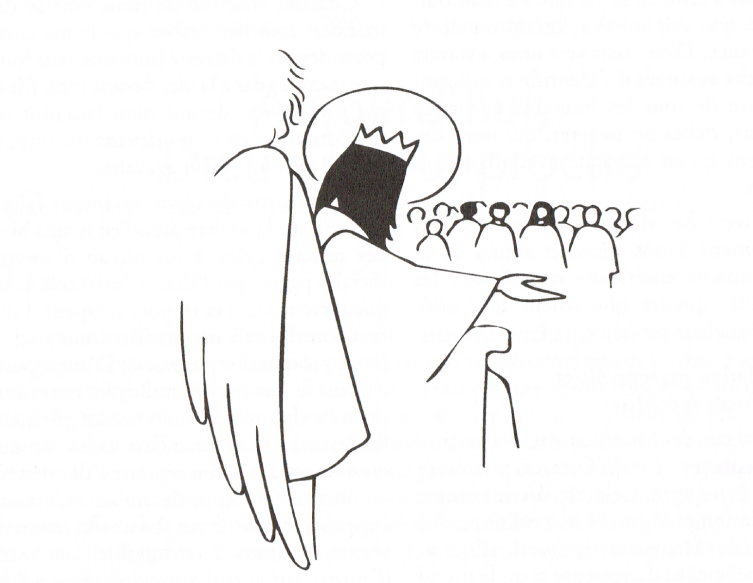 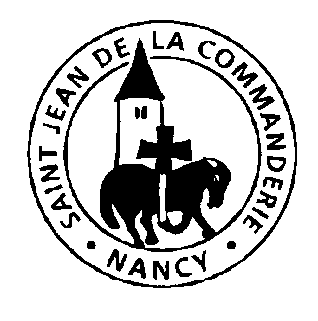 Dimanche 26 novembre 2023Le Christ Roi de l’universÉglise Saint-Léon IXLa sagesse a dressé une table,Elle invite les hommes au festin.Venez au banquet du fils de l’homme,Mangez et buvez la Pâque de Dieu.Je bénirai le Seigneur en tout temps,
Sa louange sans cesse à mes lèvres.
En Dieu mon âme trouve sa gloire,
Que les pauvres m'entendent et soient en fête !Proclamez avec moi que le Seigneur est grand,
Exaltons tous ensemble son nom !
J'ai cherché le Seigneur et il m'a répondu
De toutes mes terreurs il m'a délivré.Tournez- vous vers le Seigneur et vous serez illuminés
Votre visage ne sera pas couvert de honte ;
Un pauvre a crié, et Dieu a entendu,
Le Seigneur l'a sauvé de toutes ses angoisses.L'ange du Seigneur a établi son camp,
Il entoure et délivre ceux qui le craignent.
Goûtez et voyez que le Seigneur est doux,
Bienheureux l'homme qui trouve en lui son abri !